ПАМЯТКАпо предупреждению дорожно-транспортных происшествий для студентов колледжаПомните, что Ваша жизнь и безопасность на дорогах зависит, прежде всего, от вас:никогда не спешите на проезжей части;переходите дорогу только на зеленый сигнал светофора, когда загорелся зеленый –убедитесь, что автомобили остановились, водители вас видят и пропускают;выйдя из общественного транспорта, подождите, когда он отъедет от остановки, и толькопосле этого переходите проезжую часть дороги, убедившись, что рядом нетприближающихся машин. Если рядом есть светофор или пешеходный переход – дойдитедо него и там переходите дорогу;при переходе дороги, если нет рядом пешеходного перехода, необходимо посмотретьнаправо и налево, убедившись в отсутствии машин начать движение, дойдя до серединыеще раз посмотреть направо, и если машин нет, закончить переход;не разговаривайте при переходе дороги;приучитесь переходить дорогу не там, где вам надо, а там, где есть надземные,подземные, пешеходные переходы;научитесь всматриваться вдаль и оценивать скорость приближающегося транспорта длятого, чтобы суметь вычислить время, за которое машина сможет доехать до вас;уважайте себя и других участников дорожного движения;будьте внимательнее на дорогах;берегите свою жизнь и здоровье. Помните!Только строгое соблюдение Правил дорожного движения защищает всех вас от опасностей на дороге.ПАМЯТКА ВЕЛОСИПЕДИСТУ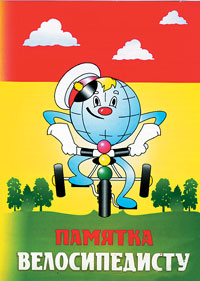 ДОРОГИЕ ДРУЗЬЯ! Вы вернулись после каникул в город. Для обеспечения безопасности движения, предупреждения несчастных случаев каждый, кто пользуется велосипедом, должен знать и соблюдать следующие правила движения.1. Общие положенияВелосипед определяется как «транспортное средство, кроме инвалидных колясок, имеющее два колеса или более и приводимое в движение мускульной силой людей, находящихся на нём» (ПДД 1.2). Велосипедист, согласно Правилам, квалифицируется как водитель.Велосипед является транспортным средством, но не является «механическим транспортным средством». Поэтому, если в ПДД написано «транспортное средство», то это относится и к велосипедам, а если написано «механическое транспортное средство», то это к велосипедам не относится.Если человек не едет на велосипеде, а катит его, то он считается пешеходом, а не велосипедистом (ПДД 1.2). При этом в Правилах оговаривается только одно отличие спешившегося велосипедиста от пешехода (ПДД 4.1) «Вне населенных пунктов при движении по проезжей части пешеходы должны идти навстречу движению транспортных средств», но «Лица… ведущие велосипед должны следовать по ходу движения транспортных средств».Управлять велосипедом при перемещении по дорогам разрешается лицам не моложе 14 лет (ПДД 24.1).2. Технические требованияВелосипед должен иметь исправные тормоз, руль и звуковой сигнал, быть оборудован спереди световозвращателем и фонарём или фарой (для движения в тёмное время суток и в условиях недостаточной видимости) белого цвета, сзади - световозвращателем или фонарём красного цвета, а с каждой боковой стороны - световозвращателем оранжевого или красного цвета. («Основные положения по допуску транспортных средств к эксплуатации...», п. 6.)3. ДвижениеВелосипеды должны двигаться по велосипедной дорожке (ПДД 24.3), а при её отсутствии - только в один ряд возможно правее. Допускается движение по обочине, если это не создаёт помех пешеходам (ПДД 24.2).Движение велосипедов (как и любых других транспортных средств) по тротуарам и пешеходным дорожкам запрещено (ПДД 9.9), но на практике к велосипедистам на тротуаре относятся достаточно снисходительно.4. Водителям велосипеда запрещаетсяуправлять транспортным средством в состоянии опьянения (алкогольного, наркотического или иного), под воздействием лекарственных препаратов, ухудшающих реакцию и внимание, в болезненном или утомленном состоянии, ставящем под угрозу безопасность движения (ПДД 2.7);ездить, не держась за руль хотя бы одной рукой (ПДД 24.3);перевозить пассажиров, кроме ребёнка в возрасте до 7 лет на дополнительном сиденье, оборудованном надёжными подножками (ПДД 24.3);перевозить груз, который выступает более чем на 0,5 м по длине или ширине за габариты, или груз, мешающий управлению (ПДД 24.3);двигаться по дороге при наличии рядом велосипедной дорожки (ПДД 24.3);поворачивать налево или разворачиваться на дорогах с трамвайным движением и на дорогах, имеющих более одной полосы для движения в данном направлении (ПДД 24.3). Следовательно, для осуществления левого поворота надо: проехать перекресток прямо, развернуться в правом ряду пересекаемой дороги, и по разрешающему сигналу светофора вновь проехать перекресток прямо; или слезть с велосипеда и перейти дорогу по пешеходному переходу;двигаться по автомагистралям (ПДД 16.1);двигаться по дороге в тёмное время суток (и/или в условиях недостаточной видимости) без включенного переднего белого фонаря («Основные положения по допуску транспортных средств к эксплуатации...», п. 6);буксировка велосипедов, а также велосипедами, кроме буксировки прицепа, предназначенного для эксплуатации с велосипедом (ПДД 24.3).5. Проезд перекрёстковНа перекрёстках действуют обычные правила приоритета (ПДД 13 и др.). Так, автомобиль, двигающийся по второстепенной дороге, должен уступить велосипеду, двигающемуся по главной (ПДД 13.9—13.10). На нерегулируемом перекрестке равнозначных дорог водитель безрельсового транспортного средства обязан уступить дорогу транспортным средствам, приближающимся справа (ПДД 13.11), то есть на таком перекрестке приближающийся слева автомобиль должен уступить дорогу велосипедисту.Автомобиль, поворачивающий направо, должен пропустить велосипедиста, двигающегося рядом с ним по той же дороге прямо (при наличии велосипедной дорожки - согласно ПДД 13.1, а при её отсутствии - согласно ПДД 8.4-8.5).Но на нерегулируемом пересечении велосипедной дорожки с дорогой, расположенном вне перекрёстка, водители велосипедов должны уступить дорогу всем транспортным средствам, движущимся по этой дороге (ПДД 14.1).На регулируемых перекрёстках велосипедисты должны подчиняться сигналам специальных велосипедных светофоров (ПДД 6.5), а при их отсутствии - сигналам обычных транспортных светофоров (не пешеходных).6. Проезд пешеходных переходовНа регулируемых пешеходных переходах велосипедисты должны подчиняться сигналам велосипедных или транспортных светофоров, а также регулировщиков (ПДД п. 6).На нерегулируемых пешеходных переходах велосипедисты, как и все прочие водители, должны уступать дорогу пешеходам (ПДД 24.4).Велосипедистам не разрешается пересекать дорогу по пешеходному переходу, равно как и разворачиваться на пешеходном переходе; в этом случае нужно слезть с велосипеда и перейти дорогу как пешеход.На пешеходных переходах и ближе 5 м перед ними запрещены остановка и стоянка.7. Сигналы, подаваемые велосипедистомПеред поворотом следует сигнализировать о своём намерении следующим образом: вытянуть соответствующую направлению поворота прямую руку в сторону поворота или вытянуть согнутую в локте вертикально вверх руку в сторону, противоположную направлению поворота. О намерении остановиться следует сигнализировать, подняв любую руку вертикально вверх (ПДД 8.1-8.2). На практике использовать согнутые руки велосипедистам не рекомендуется: этот сигнал легко перепутать с сигналом «стоп», и он предназначен больше для водителей автомобилей.Сигнал левого поворота также рекомендуется подавать при объезде припаркованного у тротуара механического транспортного средства.8. Дорожные знаки, относящиеся к велосипедистам Непосредственно к велосипедистам относятся только два дорожных знака:предписывающий 4.4 «Велосипедная дорожка». Этот и только этот знак указывает на велосипедную дорожку; идущая вдоль дороги полоса асфальта, не отмеченная данным знаком, должна считаться либо обочиной, движение по которой велосипедистам разрешено, либо тротуаром, движение по которому велосипедистам запрещено;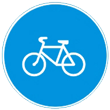 запрещающий 3.9 «Движение на велосипедах запрещено».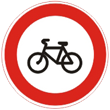 Тем не менее, водитель велосипеда обязан соблюдать и прочие транспортные знаки, касающиеся транспортных средств вообще. В частности, он должен обратить внимание на информационно-указательные знаки 5.1 «Автомагистраль», и 5.3 «Дорога для автомобилей», которые запрещают движение велосипедов.9. Ответственность за нарушение правилЗа нарушение ПДД велосипедистами предусмотрена ответственность в соответствии с действующим законодательством. Ответственность за нарушение Правил определяется Кодексом РФ об административных правонарушениях, а в ряде случаев – Гражданским и Уголовным Кодексами РФ.